МКДОУ «Детский сад №3 п. Теплое»Развлечение «Путешествие на полянку игрушек»для детей первой младшей группыПодготовил и провел воспитатель 1 младшей группы Е. В. ГалицкаяЦель: вызвать у детей эмоциональный отклик, речевую активность, радостное настроение. Задачи:Образовательные:Закрепить знания стихотворений А. Барто из серии «Игрушки».Развивающие:Развивать внимание и память, коммуникативные навыки. Воспитательные: Воспитывать у детей доброжелательность в общении со сверстниками и взрослыми. Методические приёмы: игровая ситуация, отгадывание загадок, беседа, игры, танцы.Оборудование: оформленная игрушками полянка; мяч, игрушки-зайчик, мишка, самолет.Музыкальное сопровождение: «Веселый паровозик» сл. и муз. А. Чугайкина, аранжеровка Северинова Л., вокал Дудыченкова Д.(www.hotplayer.ru);«Игра с медведем» сл. и муз. Олифировой;«Самолет» сл. Барто, муз Девочкиной;«Танец с куклами» Ляйля Хисматуллина;Фонограмма «Звук дождя»;Танец-игра «Паровозик»  (www.hotplayer.ru). Ход развлеченияВоспитатель (собирает детей вокруг себя, читает стихотворение):Дети любят игрушкиТак все говорят.Ну, а разве игрушкиНе любят ребят?Сегодня мы с вами отправимся в путешествие на сказочную поляну игрушек.А поедем мы с вами на паровозике. Садимся в «паровозик» (Дети становятся друг за другом, кладут руки на плечи впереди стоящего) и поехали (аудиозапись «Паровозик»).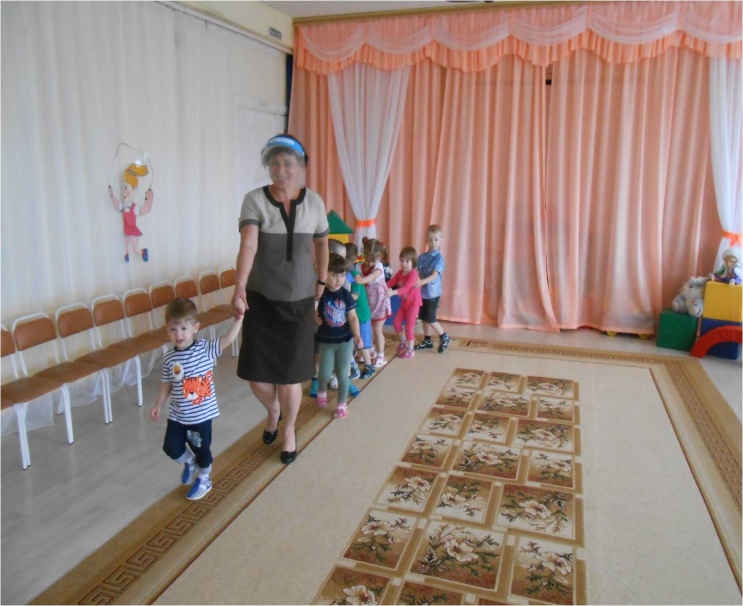 Наша «Игрушечная полянка»Гостей встречает,Чего на ней только не бывает.Здесь куклы, мишки и шары,И кубики для детворы.Вот мы и  приехали на сказочную полянку игрушек, где вас ждут сюрпризы, игры, песни, танцы.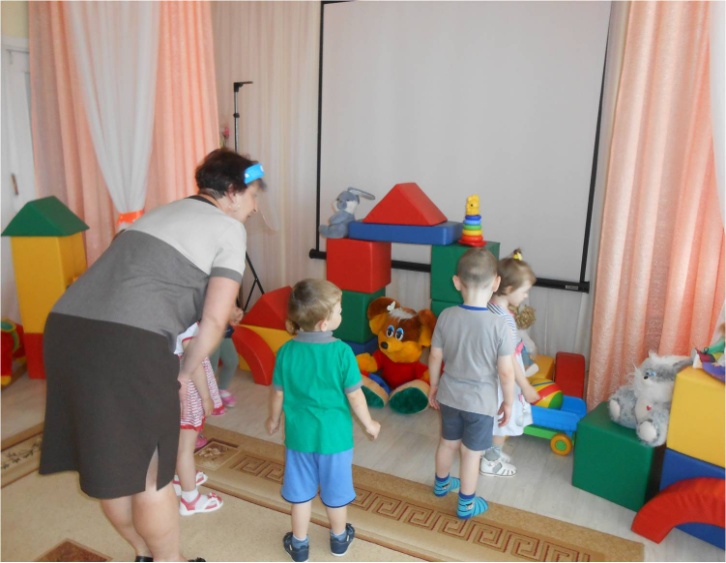 -А вы любите играть?-А есть ли у вас любимые игрушки? Какие? (ответы детей)-А вы их не ломаете? (ответы детей)-А как нужно играть с игрушками? (ответы детей)-А теперь мы с вами отгадаем загадки про игрушки:1. Ей косички заплетаем,И в колясочке катаем.Спать кладем и кормим в срок.Про кого стишок? (Кукла)2. Лапу кто зимой сосет?А еще он любит мед.Может громко зареветьКак зовут его?  (Медведь)3. Вот стальная птица,В небеса стремится,А ведет ее пилот.Что за птица? (Самолет)4. Сделан из резины.Купили в магазине.Скачет звонко.В руках ребенка. (Мяч)5. Комочек пуха, длинное ухо,Прыгает ловко, любит морковку.(Заяц)6. Он большой и очень грустный.Грузы он возить привык.Что же это за машина?Знает каждый. (Грузовик)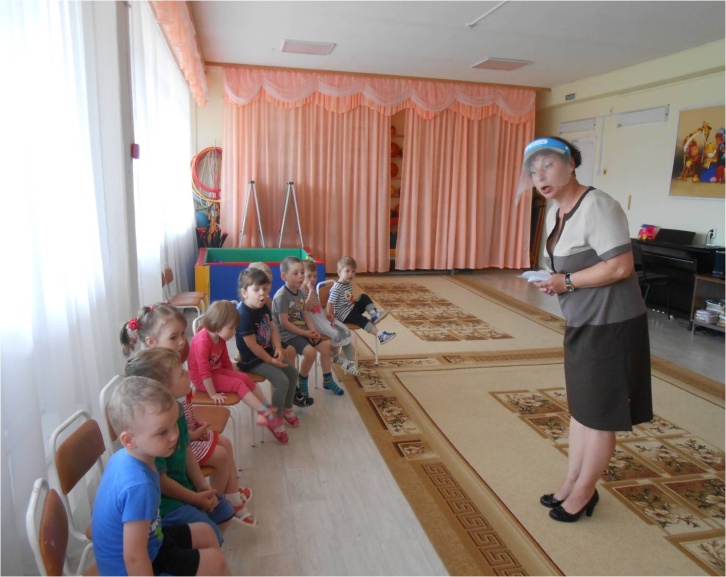 Воспитатель: Какие вы умные, все загадки отгадали про игрушки. Молодцы! Ой, что-то мишка загрустил, вы не знаете, почему ему стало грустно? Давайте послушаем стихотворение про мишку (ребенок читает стихотворение А.Барто «Мишка»)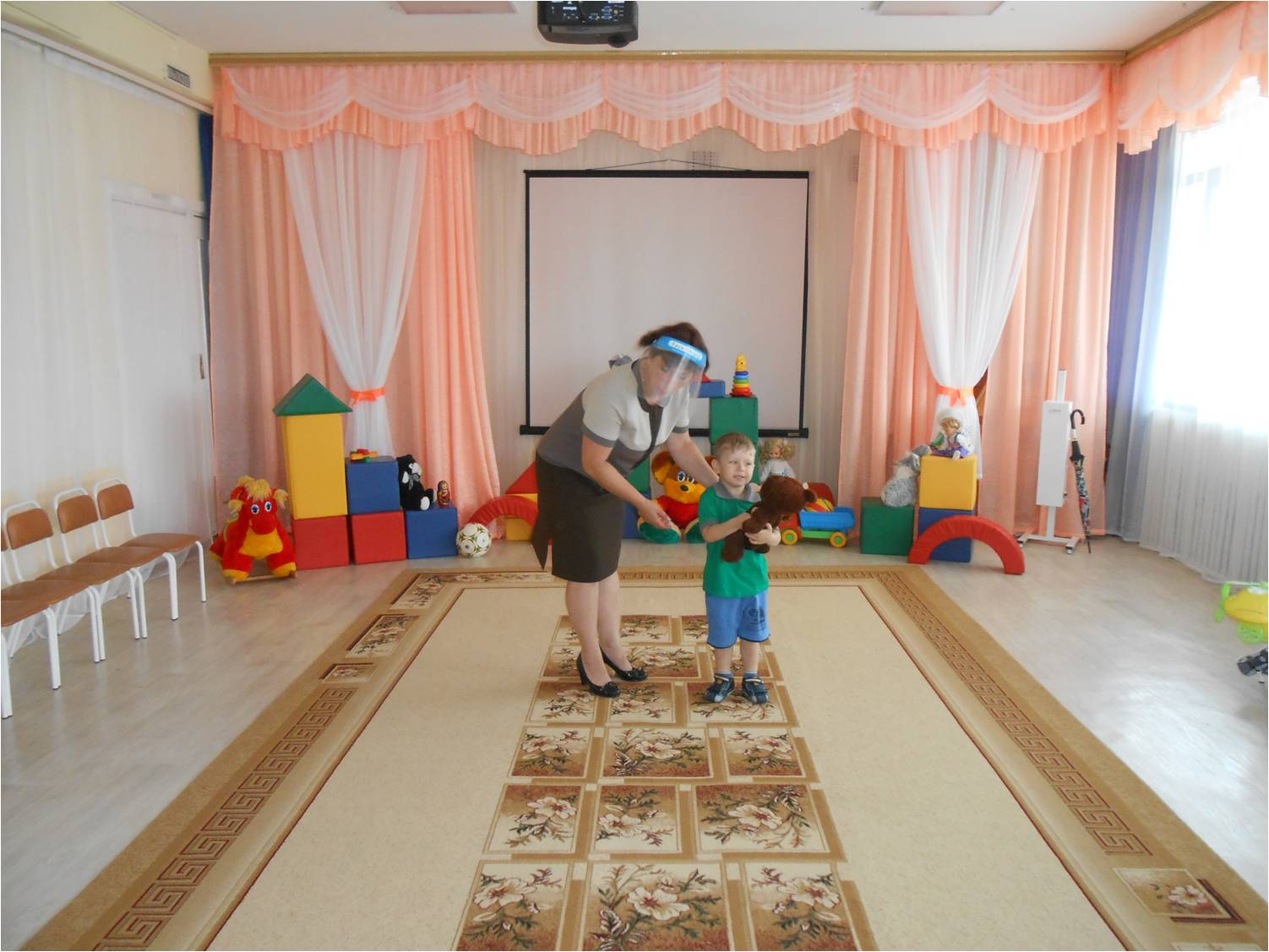 А наш мишка хочет с вами поиграть!(Дети сажают мишку на стул, воспитатель проводит подвижную игру  «Игра с медведем»  сл. и муз. Олифировой).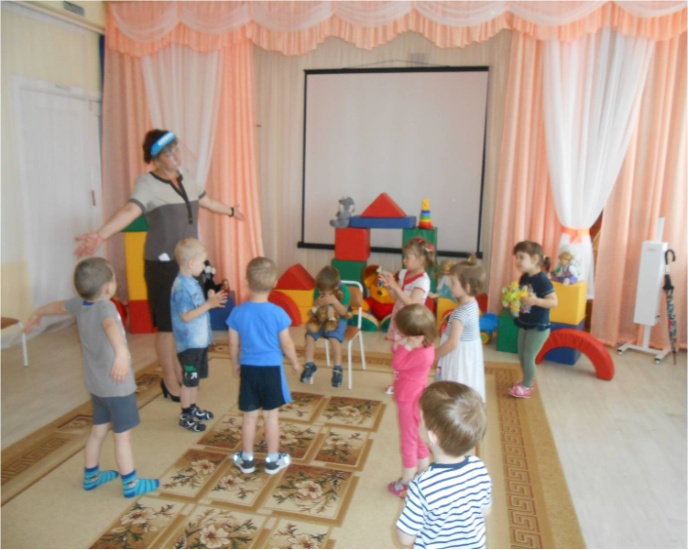 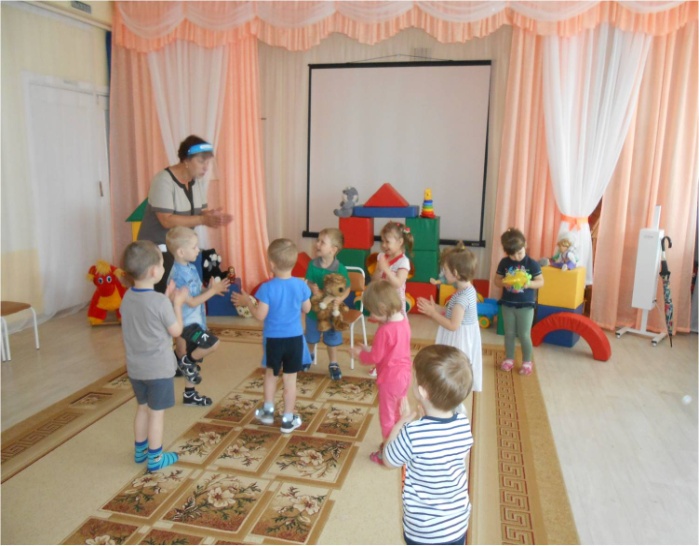 Ой, ребятки, здесь и мячик лежит, кто интересно его уронил?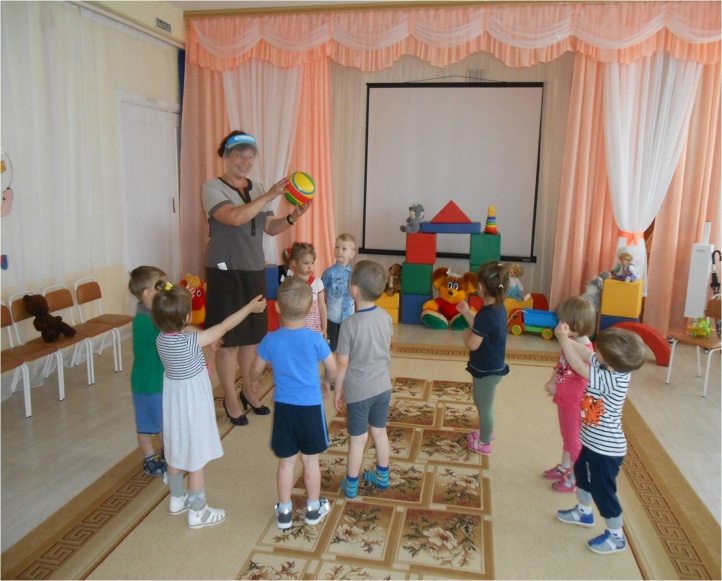 Выходит ребенок и читает стихотворение А. Барто «Наша Таня»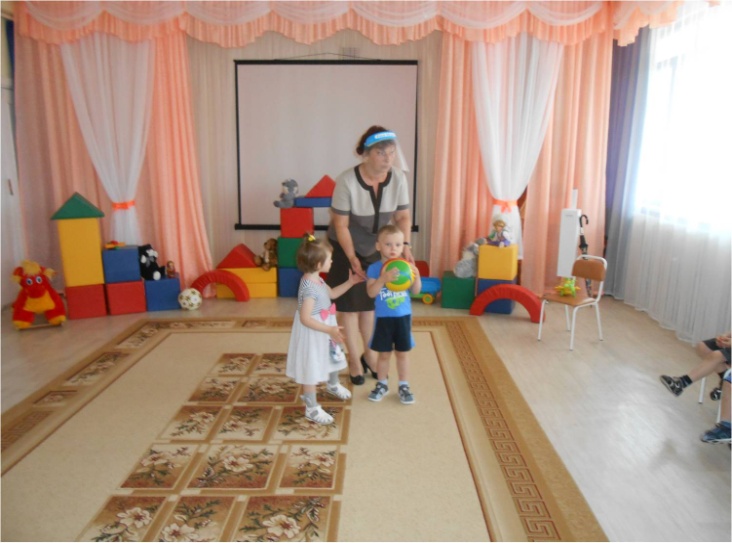 Воспитатель: И с мячом любят играть все дети.Дети становятся в кругВоспитатель проводит подвижную игру с мячом «Поиграем,поиграем»Поиграем, поиграем,Мяч красивый я держу,Поиграем, поиграем,Мяч я (имя ребенка) отдаю (игра проводится 3-4 раза)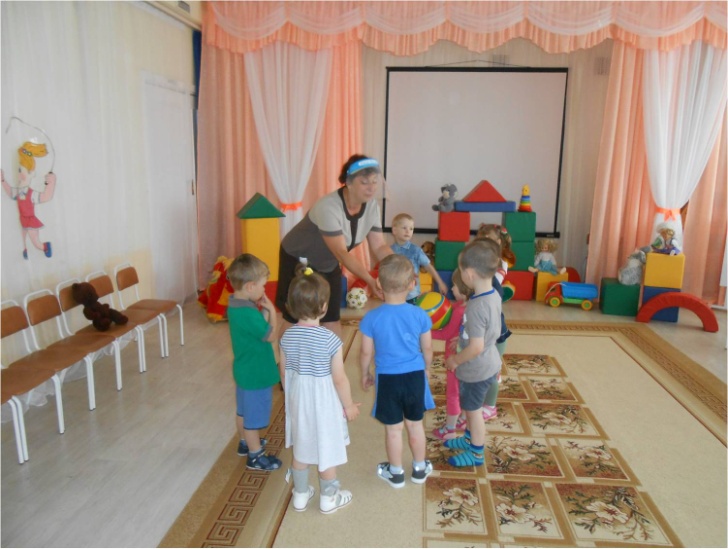 А еще у нас в группе есть красивый самолет, который так и просится в полет(Ребенок  рассказывает стихотворение А.Барто «Самолет»)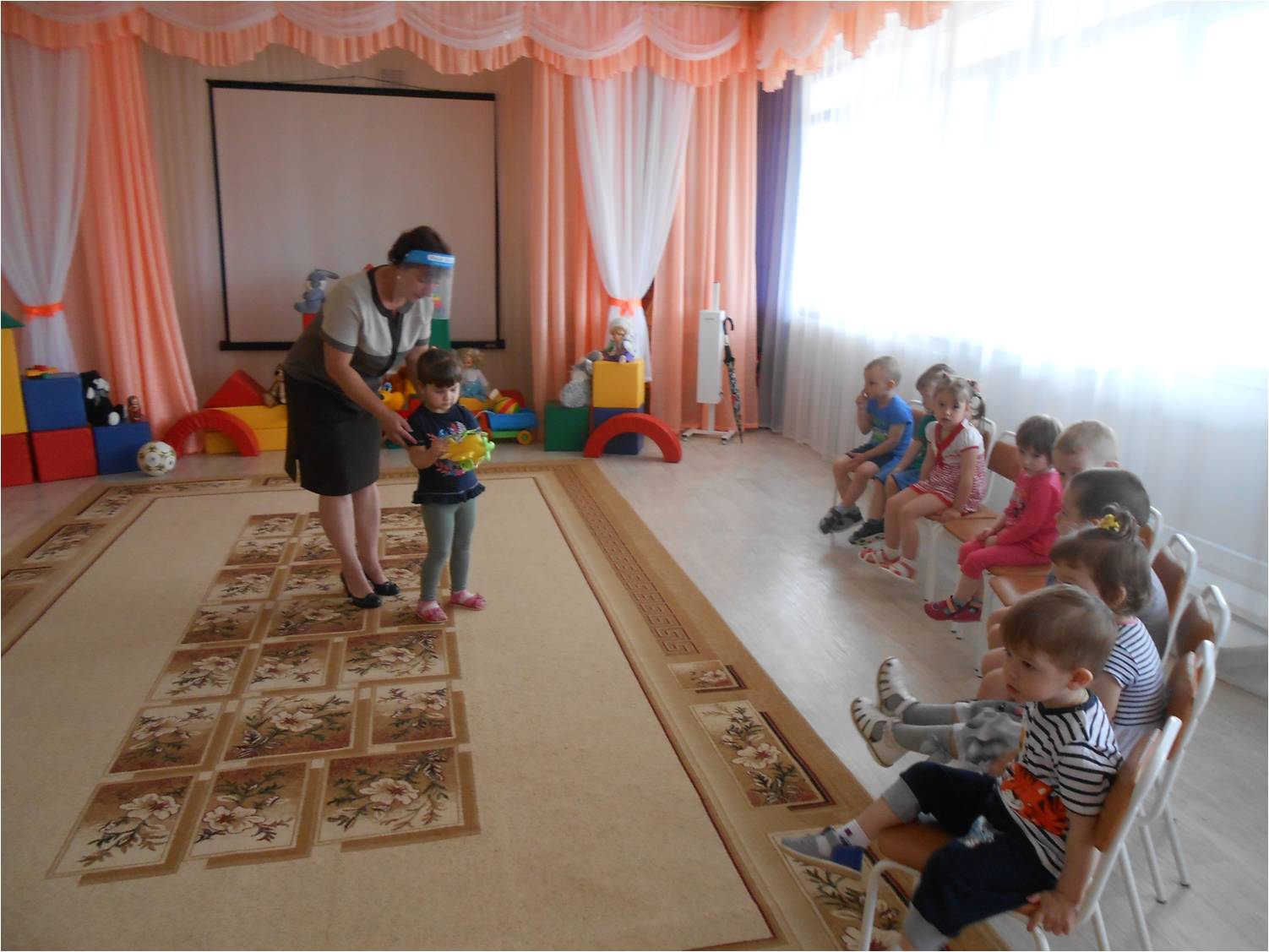 Воспитатель: Ребята, давайте полетаем на самолете.Проводится  подвижная игра «Самолет» сл. Барто, муз. ДевочкинойСамолет построим сами. (Дети разводят прямые руки в стороны).Понесемся над лесами. (Покачивают прямыми руками)Понесемся над лесами. (Покачивают прямыми руками и двигаются  под музыку по залу).А потом вернемся к маме. (Садятся на корточки).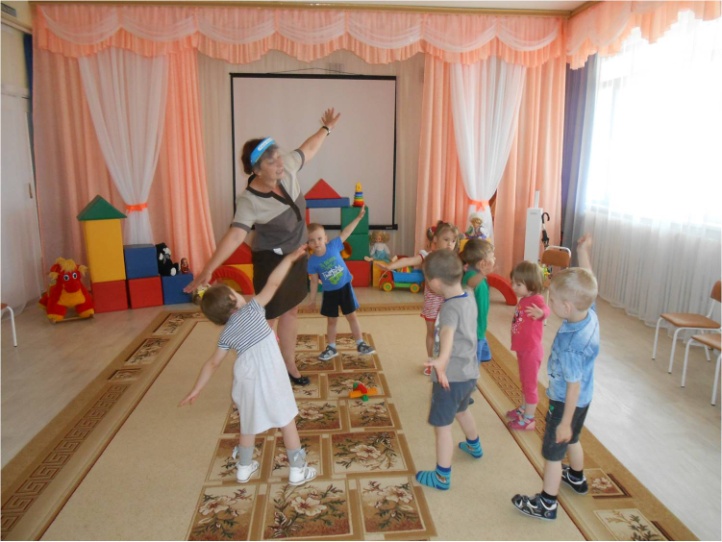 Воспитатель: Наши игрушки играли с вами и теперь хотят танцевать (звучит музыка и дети под музыку кружатся с игрушками).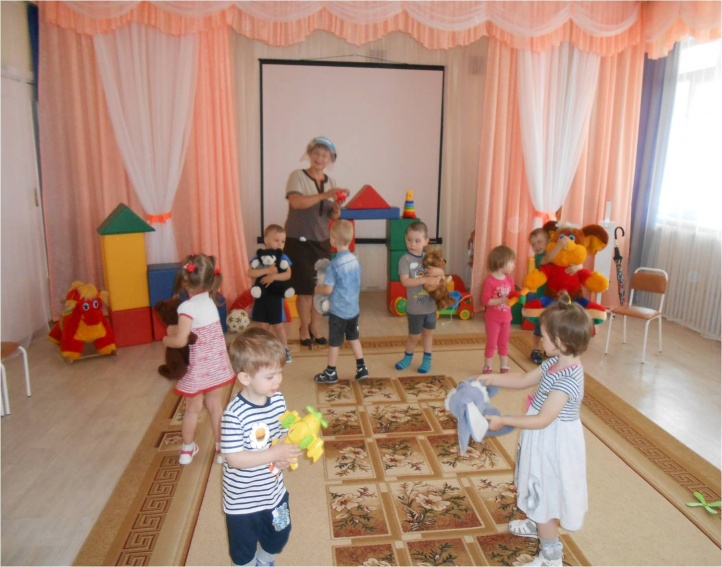 Но вдруг набежала тучка, и пошел дождик (Дети прячутся под зонтик).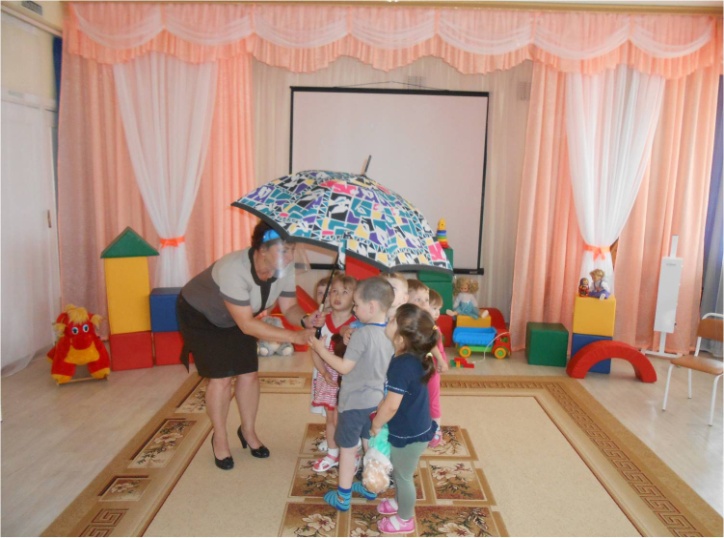 Воспитатель: Дождик закончился, а кто это плачет у нас на скамейке?(Ребенок читает стихотворение А.Барто «Про зайку»)Зайку бросила хозяйка,Под дождем остался зайка.Со скамейки слезть не смог-Весь до ниточки промок.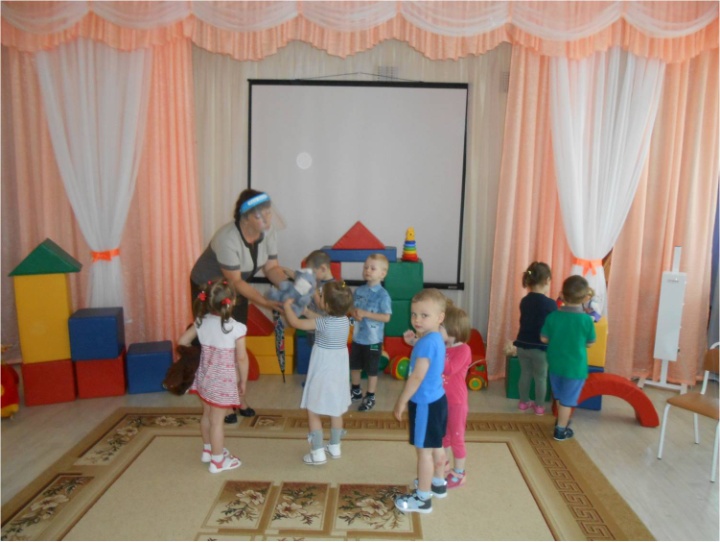 Воспитатель:  Зайка, милый не плачь, мы возьмем тебя к деткам в садик, там и просохнешь. Ребятки, а нам пора возвращаться в детский сад.Под музыку дети «едут на паровозике» в детский сад.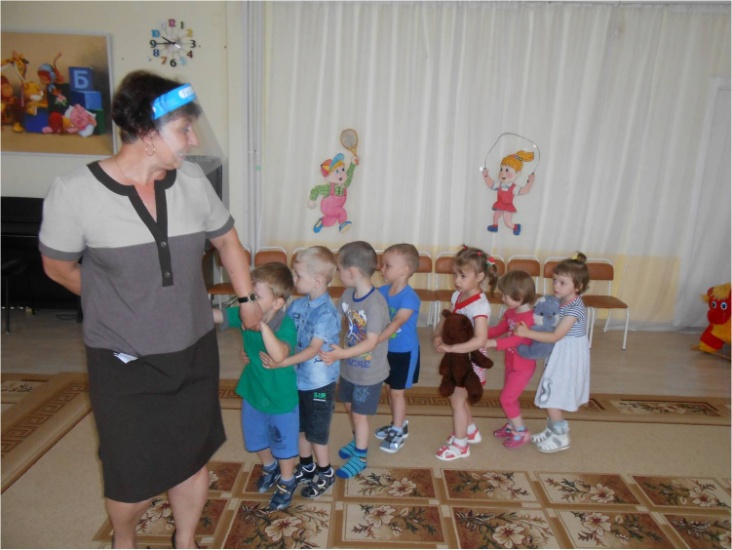 -Вот мы и в детском саду. Ребята, вам понравилось на сказочной поляне игрушек? (Ответы детей).И мне с вами понравилось играть.И у нас в игровом уголке появился новый друг – наш зайчик.